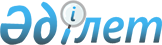 О подписании Соглашения между Правительством Республики Казахстан и Правительством Румынии об экономическом сотрудничествеПостановление Правительства Республики Казахстан от 8 ноября 2008 года № 1029

      Правительство Республики Казахстан ПОСТАНОВЛЯЕТ: 



      1. Одобрить прилагаемый проект Соглашения между Правительством Республики Казахстан и Правительством Румынии об экономическом сотрудничестве. 



      2. Уполномочить Министра индустрии и торговли Республики Казахстан Исекешева Асета Орентаевича подписать от имени Правительства Республики Казахстан Соглашение между Правительством Республики Казахстан и Правительством Румынии об экономическом сотрудничестве, разрешив вносить изменения и дополнения, не имеющие принципиального характера.

      Сноска. Пункт 2 с изменениями, внесенными постановлением Правительства РК от 18.11.2009 № 1872.



      3. Настоящее постановление вводится в действие со дня подписания.       Премьер-Министр 

      Республики Казахстан                       К. Масимов Одобрен           

постановлением Правительства 

Республики Казахстан   

от 8 ноября 2008 года № 1029 проект  

Соглашение 

между Правительством Республики Казахстан 

и Правительством Румынии об экономическом сотрудничестве 

      Правительство Республики Казахстан и Правительство Румынии (именуемые в дальнейшем Сторонами), 



      желая содействовать развитию экономического сотрудничества в областях представляющих взаимный интерес, на основе равенства и взаимной выгоды, 



      учитывая взаимную заинтересованность в дальнейшем углублении, укреплении и расширении экономического сотрудничества, согласились о нижеследующем:  

Статья 1 

      1. В рамках национальных законодательств, принимая во внимание международные обязательства своих государств, Стороны осуществляют всевозможные меры для развития и укрепления экономического сотрудничества во всех областях, которые могут представлять для них взаимный интерес и выгоду. 



      2. Сотрудничество направлено на: 



      а) укрепление и диверсификацию экономических связей между государствами Сторон; 



      б) поощрение новых и расширение существующих деловых контактов между субъектами внешнеэкономической деятельности государств Сторон, в целях развития совместных проектов; 



      в) поощрение взаимодействия между компетентными органами государств Сторон в целях налаживания и интенсификации различных форм экономического сотрудничества.  

Статья 2 

      1. Сотрудничество, предусмотренное в статье 1 настоящего Соглашения, осуществляется между Сторонами в следующих областях: 



      а) промышленность 



      б) энергетика 



      в) инвестиционная деятельность 



      г) технологии и коммуникации 



      д) транспорт 



      е) сельское хозяйство 



      ж) защита окружающей среды 



      з) туризм. 



      2. Стороны проводят консультации в целях определения приоритетных областей сотрудничества.  

Статья 3 

      1. Экономическое сотрудничество, предусмотренное настоящим Соглашением, осуществляется преимущественно на основе договоров и контрактов между казахскими и румынскими субъектами внешнеэкономической деятельности в соответствии с законодательствами государств Сторон. 



      2. Стороны предпринимают всевозможные усилия по созданию благоприятных условий в целях расширения экономического сотрудничества, в частности, путем: 



      а) создания благоприятного инвестиционного климата; 



      б) содействия обмену экономической информацией; 



      в) содействия установлению контактов между их субъектами внешнеэкономической деятельности; 



      г) содействия организации выставок, ярмарок и симпозиумов, проводимых на территории государств Сторон.  

Статья 4 

      В целях совершенствования развития экономического сотрудничества, соответствующие органы Сторон предпринимают усилия, направленные на обеспечение обмена информацией относительно: 



      а) законодательства, регулирующего экономическую деятельность, в том числе в сфере инвестиций, государственных заказов и тендеров, стандартизации и сертификации, лицензирования, защиты прав промышленной собственности, авторских и смежных прав, а также в иных сферах представляющих взаимный интерес; 



      б) участия в международных экономических организациях и интеграционных образованиях, а также в процессах, связанных со вступлением в эти организации и образования; 



      в) мер по продвижению товаров и услуг, направленных на сближение потенциальных партнеров, в том числе сведений о существующих льготах в отношении организации выставок, ярмарок и экономических миссий, а также о системах экономической информации.  

Статья 5 

      С целью осуществления положений настоящего Соглашения действует Казахстанско-румынская межправительственная комиссия по экономическому сотрудничеству (далее - Комиссия). Комиссия рассматривает результаты сотрудничества в рамках Соглашения и дает рекомендации для выполнения целей Соглашения.  

Статья 6 

      Применение положений настоящего Соглашения не затрагивает международных обязательств Сторон. При его применении не затрагиваются также обязательства, вытекающие из членства Румынии в Европейском Союзе. 



      Настоящее Соглашение не может толковаться или применяться в целях аннулирования или оказания иного негативного влияния на обязательства, вытекающие из соглашений, заключенных между Европейским Союзом или Европейским Союзом и его государствами-членами, с одной стороны, и Республикой Казахстан, с другой стороны.  

Статья 7 

      Споры, возникающие между Сторонами при применении и толковании настоящего Соглашения, а также при нарушении одной из Сторон обязательств, предусмотренных настоящим Соглашением, разрешаются путем переговоров и консультаций между Сторонами.  

Статья 8 

      Настоящее Соглашение может быть изменено или дополнено по взаимному согласию Сторон. Такие изменения или дополнения оформляются отдельными протоколами, которые вступают в силу в порядке, предусмотренном статьей 9 настоящего Соглашения, и являются неотъемлемой его частью.  

Статья 9 

      1. Настоящее Соглашение заключается на неопределенный срок и вступает в силу с даты получения последнего письменного уведомления о выполнении Сторонами внутригосударственных процедур, необходимых для вступления Соглашения в силу. 



      2. Действие настоящего Соглашения может быть прекращено путем письменного уведомления об этом одной из Сторон. Соглашение прекращает свое действие по истечении шести месяцев с даты получения такого уведомления другой Стороной. 



      3. Прекращение действия настоящего Соглашения не повлияет на выполнение программ и контрактов, заключенных в период его действия, кроме случаев, когда Стороны договорятся об ином. 



      4. С даты вступления в силу настоящего Соглашения, Соглашение между Правительством Республики Казахстан и Правительством Румынии о торгово-экономическом сотрудничестве, подписанное 17 июня 1999 года, считать утратившим силу.       Совершено в городе_____________, "___" _____________ 2008 года, в двух подлинных экземплярах, каждый на казахском, румынском и русском языках, причем все тексты имеют одинаковую силу. В случае возникновения расхождений в толковании положений настоящего Соглашения, Стороны будут руководствоваться текстом на русском языке.       За Правительство                           За Правительство 

    Республики Казахстан                              Румынии 
					© 2012. РГП на ПХВ «Институт законодательства и правовой информации Республики Казахстан» Министерства юстиции Республики Казахстан
				